Wednesday 7th April 2021ReadingsPsalm 105.1-9Luke 24.13-35ReflectionYou have two different ways of reflecting on this passage today. I suggest you choose one: either some questions to help you think about the Road to Emmaus and what God is saying to you through it or the Monologue by Nick Davis which Pam has kindly sent us.RebeccaSome thoughts on The Road to EmmausCleopas and his unnamed companion had stayed in Jerusalem long enough to have heard the amazing news from the women that Jesus’ tomb was empty. Now they are making their way back to Emmaus and together trying to make sense of what they had seen and heard over the previous days.	Who are the people you talk to when you are trying to make sense of things you have seen 	or experienced?	Who are the people you talk to when you are trying to understand your faith? Jesus comes alongside and joins them. They do not recognise him but begin to share their confusion and disappointment with him.; ‘but we had hoped that the as the one who was going to redeem Israel’ they say.	What are your disappointments?	In what ways has God not done as you had hoped? Be honest, are you disappointed with 	him in some ways?Jesus begins to help them understand what has happened and uses the whole of scripture to show them how their hopes were not ill founded.	How does the Bible help you to understand who Jesus is and what he has done? 	Are there parts of the Bible that you avoid reading? What might they be telling you about 	Jesus?Cleopas and his friend urge Jesus to stay with them. Their offer of hospitality leads to a meal during which Jesus breaks bread, an act that enables them to recognise him. It may have been they recognised Jesus’ actions from his feeding the 5,000, or one of the many meals he ate or the Last Supper. Jesus then disappears.	When have the familiar actions of others enabled you to recognise Jesus at work in them?	How do you meet with Jesus in Holy Communion?The two men ask each other ‘were not our hearts burning within us while he talked with us on the road and opened the Scriptures to us’. It is only in looking back with the knowledge that it was Jesus who was with them that they understand their experience.  	Think of a time when it is only later that you have recognised that Jesus was with you in a 	situation?		Have you experienced that sense of the presence of the Holy Spirit when you are reading 	the Bible? How has it helped you? The men immediately return to Jerusalem to tell the others what had happened. There they found that Jesus had appeared to others too.	Who is the Holy Spirit prompting you to speak with about Jesus and the difference he has 	made to your life? 	How might sharing your experience of Jesus with other Christians help deepen your faith 	and understanding? 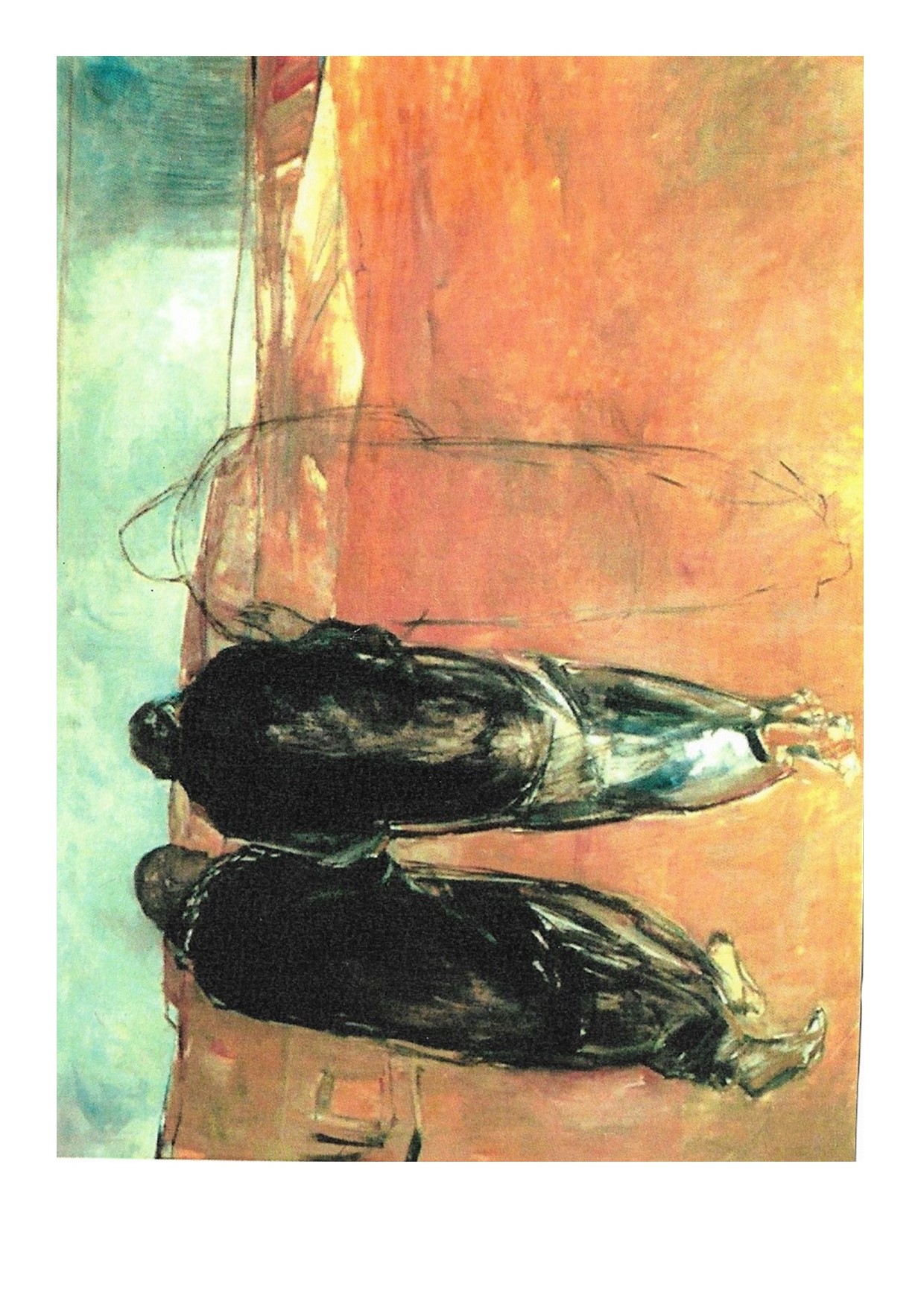 Emmaus Door (1992) by Janet Brooks-GerloffDramatisation of The Road to Emmaus by Nick DavisCleopas and I left Jerusalem on the day after the Passover. There really didn’tseem any point left in staying there. The place was crawling with Roman soldiersand Temple guard, and the twelve who were closest to Jesus, or the eleven asthey now were, had barricaded themselves in the room where they had had thePassover Meal, hoping that Pilate and Caiphas didn’t know where they were, theywere terrified. Oh and some of the women had got some strange stories: they’dseen bands of angels, who’d told them that Jesus was alive.Anyway, Cleopas had got a place at Emmaus, just up the road, so we slipped outabout an hour before noon, and set off for Emmaus. I was feeling reallydepressed and down. I couldn’t get much lower. Cleopas was just angry. Wetalked about what had been going on, well we didn’t really talk to each other, wejust sort of talked, though neither of us was listening. I was just sort ofgrunting and Cleopas was getting really angry. Anyway, he’d got into his thirddiatribe about what a cowardly prig Pilate was, when we noticed there was thischap walking with us, and he said, “What are you talking about?” Cleopas, still inanger mode, bit his head off; said, “What do you mean, what are we talkingabout? You’ve been in Jerusalem, you must know what we have been talkingabout. How can you not know, you stupid man!” I gave him the benefit of thedoubt, so I told him about Jesus, about the fact that we’d been with him forthree years, the fact that we’d hoped that he would be the one who wouldactually free Judea again, and then what they’d done to him, and what hadhappened and how depressed we felt. Oh, and I also chucked in the bit aboutwhat the women had said, for good measure, ‘cos I thought he might give us a bitof sympathy.None of it. He called us stupid. He said we were slow of understanding. Thenhe started rabbiting on about Moses, and the Prophets. I just turned off atthat point. But then I noticed that Cleopas was actually listening to him. So Ithought, well I’ll have a listen too, and, it was really amazing. He really knew hisscriptures. You know, he knew all the standard bits but he also knew all the bitsthat I’d sort of ignored because I didn’t think the rabbis understood themeither. And, he went through the scriptures and, he pretty much put together abiography of Jesus’ life, with bits from the scriptures. There were some bits Iknew like Moses had said there would be another prophet. We’d often wonderedwell, maybe Jesus was that other prophet, but there were other bits, bits fromEzekiel, Jeremiah, and particularly Isaiah, and as I listened, I got quiteemotional, I could feel my heart pounding within me. And then he got to the bitin Isaiah about, “With his stripes we are healed” . . . and I thought about thelashings that Jesus had had, and just after that, there’s a bit where he says:“God has laid on him the sin of us all”. I could feel my eyes pricking, so Ipretended I’d got sand in my face.Anyway, we got to Emmaus, and Cleopas said, would you like to join us for a meal,maybe stay the night if he wasn’t in a hurry, so he said, “OK”. Cleopas went offto a neighbour to beg some bread and fish, and I scratched around and managedto find some wine. And we were just settling down to this meal when this guyleans over to the middle of the table and picks up the loaf of bread in bothhands, gives thanks, and blesses the bread and starts to break it. Well it onlytakes a couple of seconds to break a loaf of bread, but it seemed to take an agebecause it was as if the world stood still. ‘Cos I’d only ever seen one personbreak bread that way before. And that was the Master. I looked over toCleopas, his jaw had dropped and was almost on the floor. He looked back at meand, we didn’t need to say anything to each other, we just knew. This was theMaster. We looked back to where he was, but he’d disappeared. Gone. Therewas just the loaf of bread, broken in two, lying on the table next to the cup ofwine.Well we couldn’t stay there any longer, we had to get back to tell the others. Sowe stuffed the bread and the fish in a bag and dashed off back to Jerusalem asquickly as we could. Just got back in through the East gate before dusk, wentand hammered on the door of the Upper Room until the 11 let us in, and we burstin and we spilled out our story to them. I don’t remember much about the restof that night, we were just so deliriously happy.Anyway, that was many years ago now. Thank you for letting me share thatstory with you. I love telling it because it reminds me for one thing of all thosescriptures that tell us who the Master was, and what he did, but most of all, itreminds me that I, along with Cleopas of course, was the first to break breadwith my risen Lord.CollectGod of glory, by the raising of your Son you have broken the chains of death and hell:fill your Church with faith and hope; for a new day has dawned and the way to life stands openin our Saviour Jesus Christ. Amen.PrayersYou might like to include some of these things in your prayers:Give thanks:for the death and resurrection of Jesusfor the gifts of God’s word and Holy Communion and the ways they reveal more of Jesus to usfor those who help us grow in our faithPray for those:who are disappointed who are struggling in their faithwho are tired and wearyPray for:the life and witness of Christ’s Church, particularly his Church at Sunnyside and St John’sall who share the good news of Jesus in Berkhamsted and further a fieldfor all involved in translating and disseminating the Bible